Хорошие новости для молодых родителей17 апреля  2020г.,  ЧугуевкаС 15 апреля сертификат на материнский семейный капитал оформляется проактивно. Это значит, что семье не нужно обращаться в Пенсионный фонд. Сведения о появлении ребенка, дающего право на материнский капитал,  поступают в ПФР из государственного реестра записей актов гражданского состояния. Затем данные об оформлении сертификата направляются в личный кабинет мамы на сайте ПФР или портале Госуслуг.Для семей, которые усыновили детей, сохраняется прежний заявительный порядок оформления сертификата, поскольку сведения, необходимые для получения материнского капитала, могут представить только сами усыновители.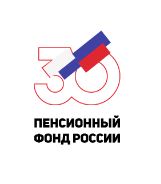  ГОСУДАРСТВЕННОЕ УЧРЕЖДЕНИЕ – УПРАВЛЕНИЕ ПЕНСИОННОГО ФОНДАРОССИЙСКОЙ ФЕДЕРАЦИИ ПО ПРИМОРСКОМУ КРАЮ